                                                          　　令和６年１月１９日　　令和６年度入学児童保護者　様　　　　                                　 多良木町立黒肥地小学校　                                         　　　　　 　校長   早田　靖伸          新入児体験入学並びに保護者説明会について（案内）  大寒の候、皆様方にはますますご清祥のことと拝察いたします。　　さて、お子様が黒肥地小学校での生活を安心してスタートできるよう、下記のとおり体験入学を計画いたしました。　つきましては、ご多用とは存じますが、ご出席くださいますようご案内申し上げます。                                      記１　日時　　　　令和６年２月２０日（火）２　場所　　　　黒肥地小学校　多目的室ほか３　日程  （１）受付（多目的室）　１４：１５～１４：２５（２）内容　　　　　　　１４：３０～１５：２０（３）解散　　　　　　　１５：２０４　その他（１）駐車場は、本校駐車場をご利用ください。（２）玄関からお入りください。（裏面の校舎平面図を参照ください。）（３）スリッパ等をご用意ください。また、お子様には上靴を持たせてください。（４）当日、都合により欠席される場合は、下記担当者へお知らせください。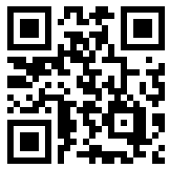 校舎平面図（駐車場及び会場までの経路）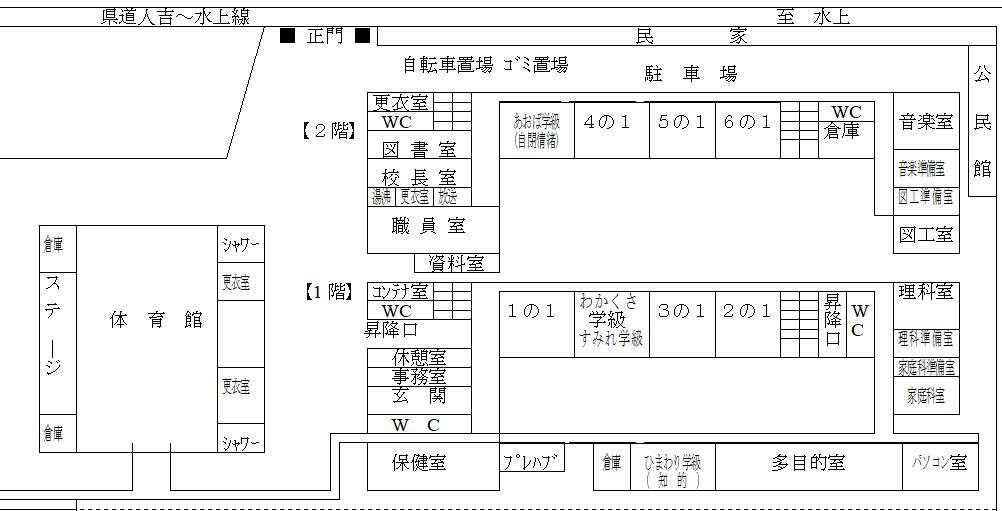 